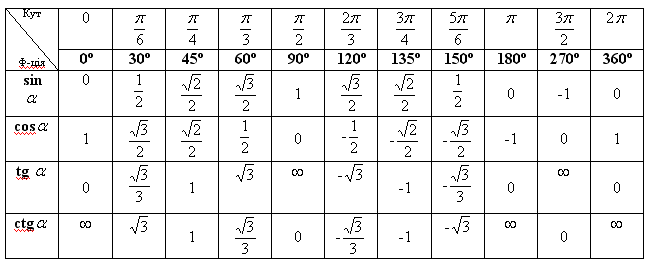 Значения тригонометрических функций нестандартных углов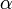 0°(0 рад)30° (π/6)45° (π/4)60° (π/3)90° (π/2)180° (π)270° (3π/2)360° (2π)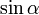 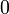 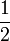 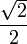 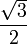 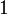 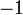 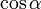 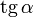 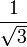 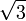 N/AN/A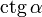 N/AN/AN/A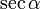 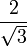 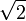 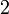 N/AN/A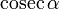 N/AN/AN/A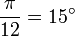 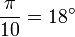 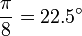 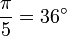 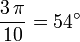 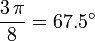 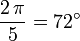 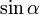 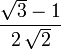 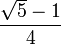 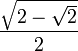 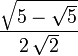 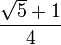 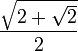 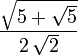 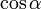 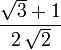 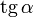 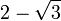 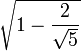 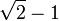 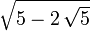 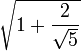 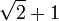 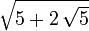 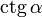 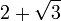 